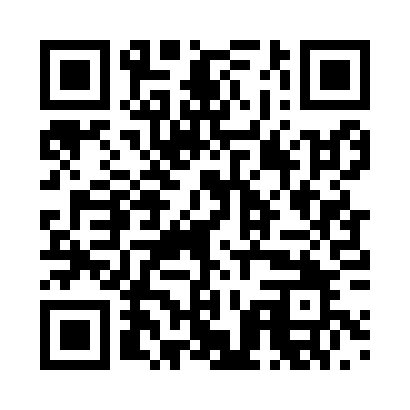 Prayer times for Badersfeld, GermanyWed 1 May 2024 - Fri 31 May 2024High Latitude Method: Angle Based RulePrayer Calculation Method: Muslim World LeagueAsar Calculation Method: ShafiPrayer times provided by https://www.salahtimes.comDateDayFajrSunriseDhuhrAsrMaghribIsha1Wed3:445:541:115:118:2810:302Thu3:415:531:115:118:3010:323Fri3:385:511:115:128:3110:354Sat3:365:501:115:128:3210:375Sun3:335:481:115:138:3410:406Mon3:305:461:115:138:3510:427Tue3:275:451:105:148:3710:448Wed3:255:431:105:148:3810:479Thu3:225:421:105:158:3910:4910Fri3:195:411:105:158:4110:5211Sat3:175:391:105:168:4210:5412Sun3:145:381:105:168:4310:5713Mon3:115:361:105:178:4510:5914Tue3:085:351:105:178:4611:0215Wed3:065:341:105:188:4711:0416Thu3:035:331:105:188:4911:0717Fri3:005:311:105:198:5011:0918Sat2:575:301:105:198:5111:1219Sun2:555:291:105:208:5211:1420Mon2:545:281:105:208:5411:1721Tue2:535:271:115:218:5511:2022Wed2:535:261:115:218:5611:2123Thu2:525:251:115:228:5711:2124Fri2:525:241:115:228:5811:2225Sat2:525:231:115:239:0011:2226Sun2:525:221:115:239:0111:2327Mon2:515:211:115:239:0211:2328Tue2:515:201:115:249:0311:2429Wed2:515:191:115:249:0411:2430Thu2:515:191:125:259:0511:2531Fri2:505:181:125:259:0611:25